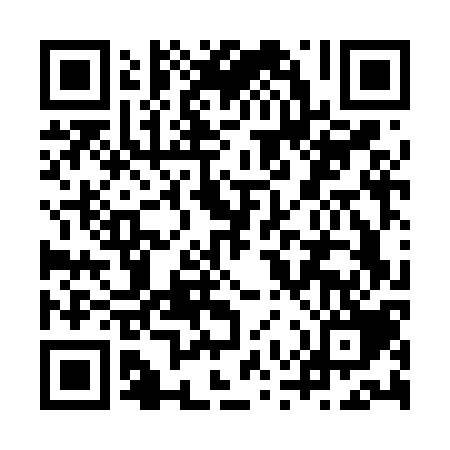 Ramadan times for Zhongshan, ChinaMon 11 Mar 2024 - Wed 10 Apr 2024High Latitude Method: Angle Based RulePrayer Calculation Method: Muslim World LeagueAsar Calculation Method: ShafiPrayer times provided by https://www.salahtimes.comDateDayFajrSuhurSunriseDhuhrAsrIftarMaghribIsha11Mon5:255:256:3912:364:006:346:347:4412Tue5:245:246:3812:364:006:356:357:4513Wed5:235:236:3712:364:006:356:357:4514Thu5:225:226:3612:364:006:356:357:4515Fri5:215:216:3512:354:006:366:367:4616Sat5:205:206:3412:354:006:366:367:4617Sun5:195:196:3312:354:006:376:377:4718Mon5:185:186:3212:343:596:376:377:4719Tue5:175:176:3112:343:596:376:377:4720Wed5:165:166:3012:343:596:386:387:4821Thu5:155:156:3012:343:596:386:387:4822Fri5:145:146:2912:333:596:386:387:4923Sat5:135:136:2812:333:596:396:397:4924Sun5:125:126:2712:333:586:396:397:4925Mon5:115:116:2612:323:586:396:397:5026Tue5:105:106:2512:323:586:406:407:5027Wed5:095:096:2412:323:586:406:407:5128Thu5:085:086:2312:313:586:406:407:5129Fri5:075:076:2212:313:576:416:417:5130Sat5:065:066:2112:313:576:416:417:5231Sun5:055:056:2012:313:576:416:417:521Mon5:045:046:1912:303:576:426:427:532Tue5:035:036:1812:303:566:426:427:533Wed5:025:026:1712:303:566:436:437:544Thu5:015:016:1612:293:566:436:437:545Fri5:005:006:1512:293:556:436:437:556Sat4:594:596:1412:293:556:446:447:557Sun4:584:586:1312:293:556:446:447:558Mon4:574:576:1312:283:556:446:447:569Tue4:554:556:1212:283:546:456:457:5610Wed4:544:546:1112:283:546:456:457:57